ALLEGATO 1Spett. Comune di CHIEVE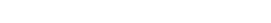 OGGETTO: MANIFESTAZIONE D'INTERESSE A PARTECIPARE ALLA PROCEDURA AVENTE AD OGGETTO:    PER L’AFFIDAMENTO DEL “SERVIZIO DI TRASPORTO SCOLASTICO – Anno Scolastico 2021/2022.Il sottoscritto ____________________________________________________________________________________________nato il _________________A_________________________________________ residente in  ___________________________Via_______________________________________________ codice fiscale __________________________ in qualità di_______________________________________________________dell’impresa ____________________________________________________________________________________________ con sede legale in _______________________________________________________________________________________via____________________________________________________________________________________________________codice fiscale n_________________________ partita IVA _________________________________telefono ________________________   fax:____________________________________________e-mail _____________________________________________________e-mail certificata______________________________________________a nome e per conto della Soc. Cooperativa che rappresentaMANIFESTA IL PROPRIO INTERESSEad essere invitato dal Comune di CHIEVE   alla procedura di appalto per l’affidamento della gestione del servizio in oggetto, che avverrà tramite il “portale/Piattaforma” del mercato elettronico di Regione Lombardia “ARCA/SINTEL”, per lo svolgimento dell’attività oggetto del servizio e “accreditate” sul predetto “portale/Piattaforma” (anche) per il comune di CHIEVEA tal fine, ai sensi degli articoli 46 e 47 del D.P.R. 28 dicembre 2000, n.445, consapevole delle sanzioni penali previste dall’art.76 del medesimo D.P.R. 445/2000 (e smi) per le ipotesi di falsità in atti e dichiarazioni mendaci ivi indicate,DICHIARA DI VOLER PARTECIPARE COME: (barrare il tratto corrispondente alla modalità di partecipazione dell’impresa)Impresa singola;Società Cooperativa;Consorzio;Capogruppo di raggruppamento temporaneo di imprese già costituito;Raggruppamento temporaneo di imprese non ancora costituito.Capacità tecnica e professionale:1) di aver svolto nell’anno scolastico  2020/2021    a regola d’arte e con buon esito, a favore di pubbliche amministrazioni, servizi analoghi a quelli oggetto dello appalto per un importo non inferiore ad Euro  30.770,00 (iva esclusa) ed in particolare ______________________________________________________________________________________________________________________________________________________________________________________________1 bis) di aver registrato un fatturato globale con riferimento all’anno scolastico 2020/2021   non inferiore a complessivi  Euro  30.770,00 (iva esclusa),2) di essere iscritta – ai sensi della vigente normativa - alla Camera di Commercio Industria Agricoltura e Artigianato di___________________________ per attività/settore inerente al servizio da affidare dal Comune ed a tal fine comunica i seguenti dati:Denominazione e forma giuridica _____________________________________________n. di iscrizione nel Registro delle imprese_______________________________________:data di inizio dell'attività_____________________________________________________;n.    iscrizione all’Albo Regionale delle Cooperative sociali istituto ai sensi Legge n.381/1991 (art.9/comma 1 lett.b) della Regione __________ al n. ______ in corso di validità ovvero iscrizione all’Albo di cui al D.M. 23/06/2004, al n.___________________________________________________________;3) di possedere le risorse strutturali, strumentali, umane e finanziarie sufficienti a garantire la corretta prestazione del servizio oggetto di affidamento;4) che per sé, per l'impresa e per tutti gli altri amministratori  muniti di poteri di rappresentanza non sussistono cause di esclusione ex art.80 del D.Lgs 50/2016 e che la stessa ditta è in regola con i versamenti contributivi previsti dalla vigente normativa e, ulteriormente, che non ricorrono le cause di divieto o di sospensione dall’attività di cui alla vigente normativa antimafia;4bis) che l’impresa è a piena ed esatta conoscenza del Codice di Comportamento Nazionale dei dipendenti pubblici (DPR 62/013) nonchè di quello del personale del comune di  CHIEVE5) di essere a conoscenza che la presente richiesta non costituisce proposta contrattuale e non vincola in alcun modo l’Amministrazione che sarà libera di seguire anche altre procedure e che la stessa Amministrazione si riserva di interrompere in qualsiasi momento, per ragioni di sua esclusiva competenza, il procedimento avviato, senza che i soggetti richiedenti possano vantare alcuna pretesa;6) di essere a conoscenza che la presente dichiarazione non costituisce prova di possesso dei requisiti richiesti per l’affidamento del servizio in oggetto che invece dovrà essere dichiarato dall’interessato ed accertato dal Comune nei modi di legge in occasione della procedura di affidamento.  7) di aver preso esatta e completa visione e di accettare integralmente tutte le condizioni contenute nell’avviso “esplorativo” del Comune di Chieve ;8) di non aver concluso contratti di lavoro subordinato o autonomo e comunque di non aver attribuito incarichi, per il triennio successivo alla cessazione del rapporto di lavoro, ad ex dipendenti del Comune di Chieve  che abbiano esercitato poteri autoritativi o negoziali per conto del Comune medesimo nei suoi confronti, ai sensi dell’art. 53, comma 16-ter, del D.Lgs. n. 165/2001 e s.m.e i.;A TAL FINE PRENDE ATTOche, ai sensi e per gli effetti della vigente normativa in materia di privacy (ed in particolare del GDPR 679/2016 e seguenti), i dati personali raccolti saranno trattati, anche con strumenti informatici e telematici idonei a memorizzarli, gestirli e trasmetterli, esclusivamente nell’ambito del presente procedimento, dell’eventuale procedura di appalto ed atti conseguenti e saranno archiviati in locali dell’Ente ai sensi dell’art.18 del predettoil trattamento dei dati verrà effettuato in modo da garantire la sicurezza e la riservatezza dei partecipanti;tali dati sono richiesti in virtù di espresse disposizioni di legge;in relazione al trattamento dei predetti dati i concorrenti possono esercitare i diritti come disciplinato dal GDPR 679/2016;titolare del trattamento dei dati personali è il Comune di CHIEVE ;acquisite le sopraccitate informazioni, ai sensi dell’art.13 del GDPR 679/2016, con la presentazione della manifestazione di interesse - il concorrente acconsente espressamente al trattamento dei dati personali secondo le modalità indicate precedentemente e che un’eventuale rifiuto determinerà l’impossibilità per l’Amministrazione di accogliere la presente istanza provvedendo all’esclusione della stessa.DICHIARA di autorizzare il Comune di CHIEVE  ad inviare tutte le comunicazioni al seguente recapito  PEC: ___________________________________________________________________________ Luogo e data, ______________      _______________ TIMBRO e FIRMA N.B.: La dichiarazione, a pena di nullità, deve essere sottoscritta digitalmente e corredata da fotocopia, non autenticata, di valido documento di identità del firmatario.